В целях эффективного расходования средств, в соответствии с п.3, п.6 ст.16 Федерального закона от 06.10.2003 N 131-ФЗ "Об общих принципах организации местного самоуправления в Российской Федерации", статьей 179 Бюджетного кодекса Российской Федерации, п.1.8 решения Сосновоборского городского Совета депутатов от 22.08.2018 N 32/131-р "Об утверждении Правил благоустройства территории муниципального образования город Сосновоборск", постановлениями администрации г. Сосновоборска от 18.09.2013 № 1564 «Об утверждении Порядка принятия решений о разработке муниципальных программ города Сосновоборска, их формировании и реализации», от 06.11.2013 № 1847 «Об утверждении перечня муниципальных программ города Сосновоборска», руководствуясь ст. ст. 26, 38 Устава города Сосновоборска Красноярского края, ПОСТАНОВЛЯЮВнести в постановление администрации города от 11.11.2021 № 1365 «Об утверждении муниципальной программы «Развитие градостроительства, управление имуществом и земельными ресурсами муниципального образования город Сосновоборск» (далее – муниципальная программа) следующие изменения.1.1.	Приложение 2 к муниципальной подпрограмме «Обеспечение реализации муниципальной программы и прочие мероприятия» изложить в редакции согласно приложению 1.2. Постановление опубликовать в городской газете «Рабочий» и разместить на официальном сайте администрации города Сосновоборска.3. Контроль за исполнением постановления возложить на заместителя Главы города по вопросам жизнеобеспечения (Д.В. Иванов).Глава города Сосновоборска                                                                        А.С. КудрявцевПриложение 1к  постановлению администрации города Сосновоборскаот 09.01.2024№01«Приложение № 2 к муниципальной подпрограмме «Обеспечение реализации муниципальной программы
и прочие мероприятия  (далее - подпрограмма)»Перечень мероприятий подпрограммы 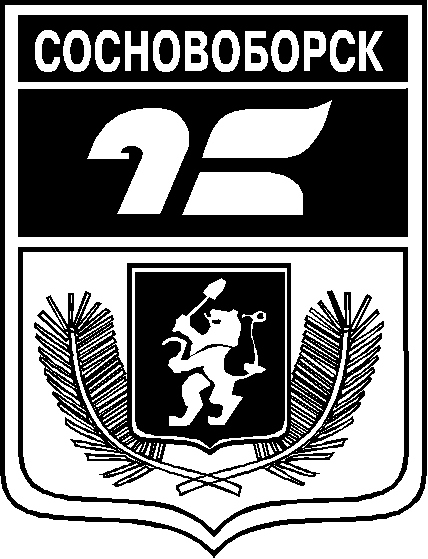 АДМИНИСТРАЦИЯ ГОРОДА СОСНОВОБОРСКАПОСТАНОВЛЕНИЕ09 января 2024                                                                                                                                 № 01АДМИНИСТРАЦИЯ ГОРОДА СОСНОВОБОРСКАПОСТАНОВЛЕНИЕ09 января 2024                                                                                                                                 № 01АДМИНИСТРАЦИЯ ГОРОДА СОСНОВОБОРСКАПОСТАНОВЛЕНИЕ09 января 2024                                                                                                                                 № 01АДМИНИСТРАЦИЯ ГОРОДА СОСНОВОБОРСКАПОСТАНОВЛЕНИЕ09 января 2024                                                                                                                                 № 01АДМИНИСТРАЦИЯ ГОРОДА СОСНОВОБОРСКАПОСТАНОВЛЕНИЕ09 января 2024                                                                                                                                 № 01О внесении изменений в постановление администрации города Сосновоборска от 11.11.2022 № 1685 «Об утверждении муниципальной программы «Развитие градостроительства, управление имуществом и земельными ресурсами муниципального образования город Сосновоборск»О внесении изменений в постановление администрации города Сосновоборска от 11.11.2022 № 1685 «Об утверждении муниципальной программы «Развитие градостроительства, управление имуществом и земельными ресурсами муниципального образования город Сосновоборск»Наименование  программы, подпрограммыГРБСКод бюджетной классификацииКод бюджетной классификацииКод бюджетной классификацииКод бюджетной классификацииРасходы (тыс. руб.), годыРасходы (тыс. руб.), годыРасходы (тыс. руб.), годыРасходы (тыс. руб.), годыРасходы (тыс. руб.), годыРасходы (тыс. руб.), годыОжидаемый результат от реализации подпрограммного мероприятия 
(в натуральном выражении)Наименование  программы, подпрограммыГРБСГРБСРзПрЦСРВР2023 год2024 год 2024 год 2025 год 2025 год итого на периодОжидаемый результат от реализации подпрограммного мероприятия 
(в натуральном выражении)Цель подпрограммы:Выполнение мероприятий, направленных на организационно-финансовое обеспечение УГИЗОВыполнение мероприятий, направленных на организационно-финансовое обеспечение УГИЗОВыполнение мероприятий, направленных на организационно-финансовое обеспечение УГИЗОВыполнение мероприятий, направленных на организационно-финансовое обеспечение УГИЗОВыполнение мероприятий, направленных на организационно-финансовое обеспечение УГИЗОВыполнение мероприятий, направленных на организационно-финансовое обеспечение УГИЗОВыполнение мероприятий, направленных на организационно-финансовое обеспечение УГИЗОВыполнение мероприятий, направленных на организационно-финансовое обеспечение УГИЗОВыполнение мероприятий, направленных на организационно-финансовое обеспечение УГИЗОВыполнение мероприятий, направленных на организационно-финансовое обеспечение УГИЗОВыполнение мероприятий, направленных на организационно-финансовое обеспечение УГИЗОВыполнение мероприятий, направленных на организационно-финансовое обеспечение УГИЗОЗадача 1Содержание УГИЗОСодержание УГИЗОСодержание УГИЗОСодержание УГИЗОСодержание УГИЗОСодержание УГИЗОСодержание УГИЗОСодержание УГИЗОСодержание УГИЗОСодержание УГИЗОСодержание УГИЗОСодержание УГИЗООбеспечение реализации муниципальной программы и прочие мероприятияУправление градостроительства, имущественных и земельных отношений159010405400802101217881,427688,07688,07688,023250,9223250,92организационно-финансовое обеспечение УГИЗООбеспечение реализации муниципальной программы и прочие мероприятияУправление градостроительства, имущественных и земельных отношений159010405400802101292371,682321,62321,62321,67021,387021,38организационно-финансовое обеспечение УГИЗООбеспечение реализации муниципальной программы и прочие мероприятияУправление градостроительства, имущественных и земельных отношений15901040540080210244253,0210,8210,8210,8684,6684,6организационно-финансовое обеспечение УГИЗООбеспечение реализации муниципальной программы и прочие мероприятияУправление градостроительства, имущественных и земельных отношений1590113054007846012158,8357,0757,0757,07172,97172,97организационно-финансовое обеспечение УГИЗООбеспечение реализации муниципальной программы и прочие мероприятияУправление градостроительства, имущественных и земельных отношений1590113054007846012917,7717,2317,2317,2352,2352,23организационно-финансовое обеспечение УГИЗООбеспечение реализации муниципальной программы и прочие мероприятияУправление градостроительства, имущественных и земельных отношений159011305400784602442,12,12,12,16,36,3организационно-финансовое обеспечение УГИЗОИтого по задаче 1ХХХХ10584,810296,810296,810296,831188,431188,4Итого по подпрограммеХХХХ10584,810296,810296,810296,831188,431188,4